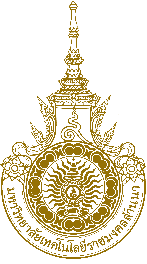 สัญญารับทุนอุดหนุนวิจัยมหาวิทยาลัยเทคโนโลยีราชมงคลล้านนา------------------------------------------------------------สัญญานี้ทำขึ้น ณ มหาวิทยาลัยเทคโนโลยีราชมงคลล้านนา ตั้งอยู่ เลขที่		หมู่ที่	 ตำบล				อำเภอ				จังหวัด				   เมื่อวันที่			เดือน พฤษภาคม พ.ศ. 2561 ระหว่าง มหาวิทยาลัยเทคโนโลยีราชมงคลล้านนา                     โดย						ตำแหน่ง					ซึ่งต่อไปนี้ เรียกว่า “ผู้ให้ทุน” ฝ่ายหนึ่งกับ						ตำแหน่ง หัวหน้าโครงการวิจัย สังกัดคณะ					มหาวิทยาลัยเทคโนโลยีราชมงคลล้านนา เลขที่	  หมู่		ตำบล				 อำเภอ				 จังหวัด	           		ซึ่งต่อไปในสัญญานี้เรียกว่า “ผู้รับทุน” อีกฝ่ายหนึ่ง คู่สัญญาได้ตกลงกันดังต่อไปนี้	ข้อ 1 ผู้ให้ทุนตกลงให้ทุนงานวิจัยประจำปีงบประมาณ 2561 แก่ผู้รับทุน ประเภททุน                      “New OTOP” ทุนวิจัยเพื่อพัฒนาผลิตภัณฑ์ร่วมกับผู้ประกอบการที่ยังไม่ได้จดทะเบียนโอทอป งบอุดหนุน                ชื่อโครงการ				      			เป็นจำนวนเงิน			บาท (								) โดยมีระยะเวลาดำเนินการ 6 เดือน นับตั้งแต่วันที่		 เดือน พฤษภาคม พ.ศ. 2561 ถึง วันที่ 30 เดือน ตุลาคม พ.ศ. 2561ข้อ 2 ผู้ให้ทุนจะจ่ายเงินให้กับผู้รับทุนเป็นงวด ๆ ตามที่กำหนดไว้ในแผนการใช้จ่ายเงินในการดำเนินการวิจัย (แบบ วจ.1) ที่ได้รับอนุมัติจากหน่วยงานแล้วตามเอกสารแนบท้ายสัญญาซึ่งถือเป็นส่วนหนึ่งของสัญญานี้2.1 การรับเงินงวดที่ 1 ผู้รับทุนจะต้องได้รับทุนตามที่กำหนดไว้ในแบบ วจ.1 ตามเอกสารแนบ ท้ายสัญญา ผู้รับทุนจะได้รับเงินภายใน 30 วันหลังจากลงนามในสัญญารับทุน2.2 การรับเงินงวดที่ 2 ผู้รับทุนจะต้องส่งหลักฐานการเบิกจ่ายเงินที่รับไปในงวดที่ 1 แก่การเงิน/กองคลังในสังกัด/พื้นที่ พร้อมแนบรายงานความก้าวหน้า จำนวน 1 ฉบับ และรายงานความก้าวหน้าในรูปแบบไฟล์ดิจิตอล (PDF) ผ่านระบบฐานข้อมูลด้านการวิจัยของมหาวิทยาลัยฯ ภายใน 60 วัน นับจากวันที่ได้รับเงินงวดที่ 1 2.3 การรับเงินงวดที่ 3 ผู้รับทุนจะต้องส่งหลักฐานการเบิกจ่ายเงินที่รับไปในงวดที่ 2 แก่การเงิน/กองคลังในสังกัด/พื้นที่ ภายใน 90 วัน นับจากวันที่ได้รับเงินงวดที่ 2 พร้อมแนบรายงานฉบับสมบูรณ์ 1 เล่ม และส่งรายงานฉบับสมบูรณ์ในรูปแบบไฟล์ดิจิตอล (PDF) ผ่านระบบฐานข้อมูลด้านการวิจัยของมหาวิทยาลัยฯ หลักฐานการจ่ายเงินที่รับไปในงวดสุดท้าย (งวดที่ 3) ซึ่งใช้จ่ายไปแล้วให้แก่การเงิน/กองคลังในสังกัด ภายใน 30 วัน พร้อมเล่มรายงานฉบับสมบูรณ์จำนวน 3 เล่ม นับตั้งแต่วันที่ได้รับเงินงวดสุดท้ายข้อ 3 ผู้รับทุนต้องใช้จ่ายเงินอุดหนุนที่ได้รับ ให้เป็นไปตามระเบียบสถาบันเทคโนโลยีราชมงคล ว่าด้วยการใช้จ่ายเงินอุดหนุนเพื่อการวิจัย พ.ศ. 2547 ข้อ 4 ผู้รับทุนต้องดำเนินการวิจัยตามโครงการนับแต่วันที่ระบุไว้ในข้อ 1 ของสัญญา และต้องปฏิบัติตามหลักเกณฑ์และเงื่อนไขการรับทุนวิจัย คือ4.1 ผู้รับทุนต้องทำวิจัยร่วมกับผู้ประกอบการ (ที่ยังไม่มีเลขจดทะเบียนโอทอป เป็นผู้ประกอบ การ/ชุมชนต้ที่มีเลขทะเบียนวิสาหกิจชุมชน/ทะเบียนนิติบุคคล/ทุนจดทะเบียน)4.2 ผู้รับทุนต้องนำงานวิจัยไปใช้ประโยชน์แก่สถานประกอบการ/ชุมชน และต้องมีหนังสือรับรองจากสถานประกอบการ/ชุมชนอย่างเป็นลายลักษณ์อักษร 4.3 ผู้รับทุนต้องเข้าร่วมการนำเสนอผลงานและตีพิมพ์เผยแพร่ในรูปแบบบทความวิจัยฉบับเต็มในรายงานสืบเนื่องจากการประชุมวิชาการวิจัยและนวัตกรรมสร้างสรรค์ ครั้งที่ 5 (The 5th Conference on Research and Creative Innovations: CRCI’5) อย่างน้อย 1 บทความ และตีพิมพ์เผยแพร่ผลงานทางวิชาการลงในวารสารวิจัยเทคโนโลยีนวัตกรรม (Journal of Innovative Technology Research: JITR) หรือวารสารวิชาการรับใช้สังคมมหาวิทยาลัยเทคโนโลยีราชมงคลล้านนา (RMUTL Journal of Socially Engaged Scholarship: JSES) หรือวารสารวิศวกรรมศาสตร์ มหาวิทยาลัยเทคโนโลยีราชมงคลล้านนา (RMUTL Engineering Journal: RMUTL Eng J) หรือตีพิมพ์เผยแพร่ผลงานทางวิชาการอื่น ที่มีค่าผลรวมถ่วงน้ำหนัก มากกว่าหรือเท่ากับ 0.2 คะแนน ตามเกณฑ์การประกันคุณภาพการศึกษา (สกอ.) โดยในบทความ ต้องระบุข้อความขอบคุณในกิตติกรรมประกาศ (Acknowledgement) ของบทความที่ตีพิมพ์ ดังนี้ “ได้รับทุนอุดหนุนวิจัยจากมหาวิทยาลัยเทคโนโลยีราชมงคลล้านนาภายใต้โครงการความร่วมมือในการจัดการศึกษาเชิงบูรณาการการเรียนรู้ในสถานศึกษากับการนำวิทยาศาสตร์เทคโนโลยีและนวัตกรรมไปพัฒนาและยกระดับผู้ประกอบการผลิตภัณฑ์ชุมชนในพื้นที่ภาคเหนือ 6 จังหวัด”4.4 กรณีสถานประกอบการ/ชุมชน มีการขอยื่นจดทะเบียนโอทอป ต้องมีหลักฐานการขอจดทะเบียนโอทอป4.5 กรณีสถานประกอบการที่ต้องการจดทะเบียนผู้ประกอบการรายใหม่ ต้องมีหลักฐานการขอจดทะเบียน เช่น เลขทะเบียนพานิชย์ เลขทะเบียนวิสาหกิจชุมชน เลขทะเบียนนิติบุคคล เป็นต้น4.6 กรณีสถานประกอบการ/ชุมชน ไม่มีการขอยื่นจดทะเบียน ต้องมีผลคะแนนความพึงพอใจในการรับบริการจากโครงการวิจัย 80% ขึ้นไป4.7 กรณีจดสิทธิบัตร/อนุสิทธิบัตร/ลิขสิทธิ์ ให้แนบหลักฐานและหนังสือรับรองการจดสิทธิบัตร/อนุสิทธิบัตร/ลิขสิทธิ์4.8 ผู้รับทุนต้องส่งรายงานฉบับสมบูรณ์ในรูปแบบไฟล์ดิจิตอล (PDF) ลงในระบบฐานข้อมูลด้านการวิจัยของมหาวิทยาลัยฯ และส่งเล่มรายงานฉบับสมบูรณ์ ในรูปแบบเอกสาร จำนวน 1 เล่ม มายัง สถาบันวิจัยและพัฒนา มหาวิทยาลัยเทคโนโลยีราชมงคลล้านนา (ดอยสะเก็ด) เลขที่ 98 หมู่ 8 ตำบลป่าป้อง อำเภอดอยสะเก็ด จังหวัดเชียงใหม่ ภายใน 30 วัน นับจากวันสิ้นสุดระยะเวลาดำเนินการที่ระบุในข้อที่ 1 โดยในเล่มรายงานฉบับสมบูรณ์ต้องระบุข้อความขอบคุณในกิตติกรรมประกาศ (Acknowledgement) ดังนี้ “ได้รับทุนอุดหนุนวิจัยจากมหาวิทยาลัยเทคโนโลยีราชมงคลล้านนาภายใต้โครงการความร่วมมือในการจัดการศึกษาเชิงบูรณาการการเรียนรู้ในสถานศึกษากับการนำวิทยาศาสตร์เทคโนโลยีและนวัตกรรมไปพัฒนาและยกระดับผู้ประกอบการผลิตภัณฑ์ชุมชนในพื้นที่ภาคเหนือ 6 จังหวัด”ข้อ 5 กรณีที่ผู้รับทุนประสงค์จะขอยกเลิกโครงการวิจัยให้ทำรายงานสรุปผลการดำเนินการจนถึงวันที่หยุดดำเนินการ และสรุปยอดจำนวนเงินที่รับไปและจำนวนเงินที่เบิกจ่ายไปแล้วทั้งสิ้นพร้อมแจ้งเหตุผล ปัญหาอุปสรรคที่ไม่อาจดำเนินการโครงการต่อไปได้ต่อหัวหน้าหน่วยงานต้นสังกัดทราบภายใน 15 (สิบห้า) วัน นับจากวันที่หยุดดำเนินการหากผู้ให้ทุนพิจารณาเห็นว่าการขอยกเลิกโครงการของผู้รับทุนไม่มีเหตุผลอันสมควร ผู้รับทุนต้องนำหลักฐานการเบิกจ่ายเงินและเงินอุดหนุนโครงการวิจัยที่ได้รับไปแล้วทั้งสิ้น พร้อมครุภัณฑ์ที่ดิน สิ่งก่อสร้างและดอกผล (ถ้ามี) ส่งคืนหน่วยงานภายใน 15 (สิบห้า) วัน นับแต่วันที่ได้รับแจ้งผลพิจารณาจากผู้ให้ทุน เว้นแต่ผู้ให้ทุนเห็นว่าปัญหา อุปสรรคในการขอยกเลิกโครงการมีเหตุผลอันสมควร ให้ผู้รับทุนคืนเงินเฉพาะส่วนที่ยังมิได้เบิกจ่าย (เพื่อใช้ในกิจกรรม/การดำเนินงานของโครงการ) และเงินคงเหลือของโครงการทั้งหมด นับแต่วันขอเลิกโครงการ พร้อมครุภัณฑ์ที่ดิน สิ่งก่อสร้าง และดอกผล (ถ้ามี) แก่ผู้ให้ทุนข้อ 6 ผู้รับทุนจะปฏิบัติตามหลักเกณฑ์ที่กำหนดในระเบียบมหาวิทยาลัยเทคโนโลยีราชมงคลล้านนาว่าด้วยการใช้จ่ายเงินอุดหนุนเพื่อการวิจัยและระเบียบสถาบันเทคโนโลยีราชมงคลว่าด้วยการใช้จ่ายเงินอุดหนุนเพื่อการวิจัย พ.ศ. 2547 โดยถือว่าระเบียบดังกล่าวเป็นส่วนหนึ่งของสัญญานี้ข้อ 7 ครุภัณฑ์หรือสิ่งก่อสร้างที่ได้รับอนุมัติจัดหาเพื่อใช้ในโครงการวิจัยเมื่อดำเนินการจัดหาเรียบร้อยแล้วผู้รับทุนต้องแจ้งรายละเอียดรายการมูลค่าที่จัดหาวันเดือนปีที่ได้มาต่อหัวหน้าเจ้าหน้าที่พัสดุเพื่อควบคุมตามพระราชบัญญัติการจัดซื้อจัดจ้างและการบริหารพัสดุภาครัฐ พ.ศ. 2560 โดยถือว่าระเบียบดังกล่าวเป็นส่วนหนึ่งของสัญญานี้ และเมื่อสิ้นสุดการดำเนินงานโครงการวิจัยแล้ว ผู้รับทุนต้องส่งมอบครุภัณฑ์หรือสิ่งก่อสร้างให้หน่วยงานต้นสังกัดเพื่อใช้ประโยชน์ต่อไปข้อ 8 ผู้รับทุนพร้อมที่จะให้ผู้ให้ทุนหรือผู้แทนของผู้ให้ทุนเข้าติดตามความก้าวหน้าในการดำเนินงานวิจัยได้ตามแผนและระยะเวลาที่หน่วยงานกำหนด ข้อ 9 กรรมสิทธิ์ในผลงานวิจัย ให้เป็นของผู้ให้ทุน ส่วนผลประโยชน์ที่จะเกิดจากการขายลิขสิทธิ์ สิทธิบัตร อนุสิทธิบัตร หรือถ่ายทอดเทคโนโลยีของผลงานวิจัยให้เป็นไปตามระเบียบที่ผู้ให้ทุนกำหนดข้อ 10 ในการโฆษณาเผยแพร่ผลงานวิจัยหรือข้อมูลข่าวสารอันเกี่ยวกับผลงานวิจัยในสิ่งพิมพ์หรือสื่ออื่นใดผู้รับทุนจะต้องระบุข้อความว่า “ได้รับทุนอุดหนุนวิจัยจากมหาวิทยาลัยเทคโนโลยีราชมงคลล้านนาภายใต้โครงการความร่วมมือในการจัดการศึกษาเชิงบูรณาการการเรียนรู้ในสถานศึกษากับการนำวิทยาศาสตร์เทคโนโลยีและนวัตกรรมไปพัฒนาและยกระดับผู้ประกอบการผลิตภัณฑ์ชุมชนในพื้นที่ภาคเหนือ 6 จังหวัด” และ “ความเห็นในรายงานวิจัยเป็นของผู้รับทุน มหาวิทยาลัยเทคโนโลยีราชมงคลล้านนา ไม่จำเป็นต้องเห็นด้วยเสมอไป”และส่งสำเนาของสิ่งที่ได้โฆษณาเผยแพร่ให้ผู้ให้ทุนจำนวน 1 (หนึ่ง) ชุดด้วยข้อ 11 ผู้ให้ทุนมีสิทธิ์บอกเลิกสัญญานี้ได้หากผู้รับทุนฝ่าฝืนหรือมิได้ปฏิบัติหน้าที่ความรับผิดชอบในข้อใดข้อหนึ่งตามที่ระบุไว้ในสัญญาหรือมีพฤติการณ์/การกระทำ/เจตนา อันส่อ/เห็น/เข้าใจได้ว่าผู้รับทุนไม่สามารถดำเนินการตามโครงการวิจัยให้แล้วเสร็จภายในระยะเวลาที่กำหนดหรือระยะเวลาที่ได้รับการขยายโดยผู้ให้ทุนจะมีหนังสือแจ้งให้ผู้รับทุนทราบและถือว่าการบอกเลิกสัญญา โดยมีผลในวันที่ลงนามตามระบุในหนังสือบอกเลิกสัญญาข้อ 12 เมื่อมีการบอกเลิกสัญญาตามข้อ 11 ผู้รับทุนจะต้องส่งหลักฐานการเบิกจ่ายเงินที่ได้ใช้จ่ายไปก่อนวันบอกเลิกสัญญา และรายงานผลการวิจัยเท่าที่ได้ดำเนินการไปแล้วพร้อมทั้งคืนเงินวิจัยที่ได้รับไปทั้งหมดพร้อมครุภัณฑ์สิ่งก่อสร้าง และดอกผล (ถ้ามี) ให้แก่ผู้ให้ทุน เว้นแต่กรณีที่เป็นเหตุสุดวิสัย หรือเป็นเหตุใด ๆ อันเนื่องมาจากความผิดหรือความบกพร่องของผู้ให้ทุนหรือมีพฤติการณ์อันใดอันหนึ่งที่คู่สัญญาไม่ต้องรับผิดชอบให้ผู้รับทุนคืนเงินทุนอุดหนุนวิจัยเฉพาะส่วนที่ยังมิได้เบิกจ่าย (เพื่อใช้ในกิจกรรม/การดำเนินงานของโครงการ) และเงินคงเหลือของโครงการทั้งหมดหลังจากวันที่บอกเลิกสัญญา พร้อมทั้งครุภัณฑ์สิ่งก่อสร้างและดอกผล (ถ้ามี) แก่ผู้ให้ทุนสัญญานี้จัดทำขึ้น 2 ฉบับ มีข้อความถูกต้องตรงกันคู่สัญญาทั้งสองฝ่ายได้อ่านและเข้าใจข้อความในสัญญานี้โดยตลอดจึงได้ลงลายมือชื่อไว้เป็นสำคัญ และต่างเก็บไว้ฝ่ายละฉบับลงชื่อ				ผู้ให้ทุน			ลงชื่อ				ผู้รับทุน(					)		(					)ตำแหน่ง							ตำแหน่ง       หัวหน้าโครงการวิจัย	ลงชื่อ				พยาน			ลงชื่อ				พยาน(					)		(					)ตำแหน่ง							ตำแหน่ง					